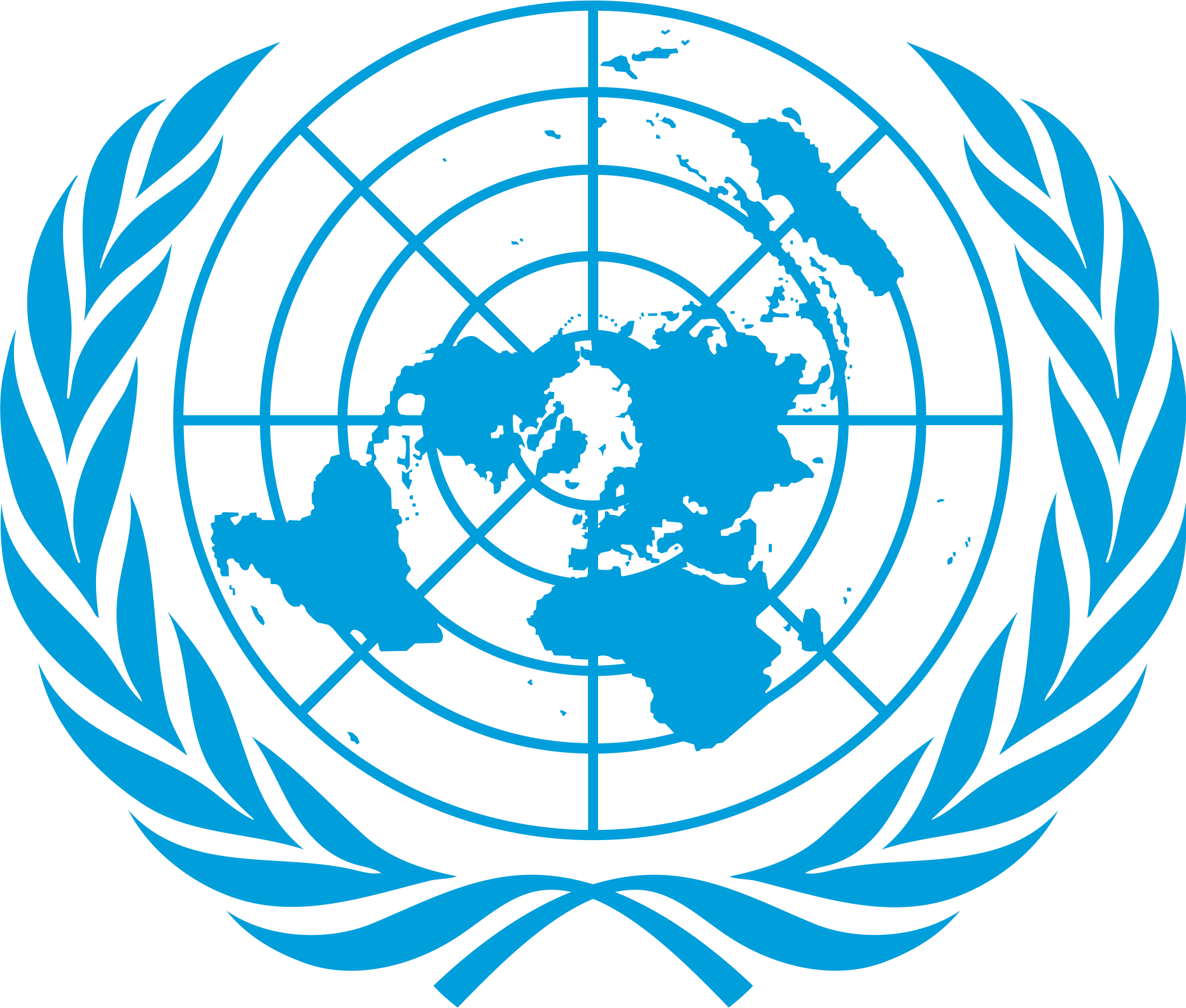 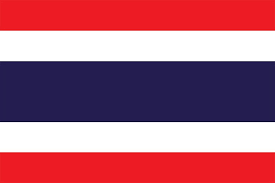 POSITION PAPERCountry:ThailandCommittee:UN Women Agenda Item:Gender Related Mobbing    Thailand is a country located in southeast Asia, ruled bu constitutional monarchy and a its capital is Bangkok. The population is approximately 56,800,000.Agri culture has a great place in Thé economy in Thailand. It is also rich in minerals. Education mainly plays an important role not only for the children but also for the women.    Thailand is one of the countries with the most advanced legal framework to protect women from violence like mobbing. So ,what is ‘’mobbing"? Mobbing can be briefly defined as psychological harassment. It also means likely harrassing or unstable crowd. Well, in wich places does mobbing ocur more?  Mobbing can occur in The work place, and it is being  repeated if you don't do anything. So,what are the reasons of mobbing? The most common reasons are organizational, personel and socicultural . Most woman have to leave their favorite environments just because of mobbing. The places mostly exposed to mobbing are usually small enterprises and non-profit organizations because they have less knowledge about management than large business. Despite everything that happens, some people don't realize that they're exposed to mobbing, so that sometimes these people don't even know what mobbing is. It can be seen that mobbing is generally known in Thailand but inferring from some previous events and structures , some strikes etc.. In addition, women in the country continue to defend their rights without backing down on this issue. Despite this, although the level does not rise very high as some countries,  mobbing is sometimes encontered in the country. For this, sometimes women work life, etc. However, there are restrictions on women's interest in business or art dollars. In addition to this, we are also a group that supports men in so many fields.     In our opinion, efforts can be made to ensure the equality of women with men in this regard, in order to adress this "mobbing"problem in the world in general. But of course, this does not mean that women should always be at The higher level over that rules, etc that should not be imposed om women in anyway. In our opinion, if very inappropite thing are not asked from women , things or requests that women should do can be said in a soft and gentle way, not with a mobbing-style language or behavior. In the field of art,  we think that women's power and what they can do or did should be given more importance.